January, 2018To all participants of the Price Improvement ProgramThe Price Improvement Program is an initiative to improve both the quality and quantity of livestock sales reporting to Manitoba Agriculture, Foresight and Analysis. Manitoba Agriculture will publish compiled sales data on a weekly basis in the Manitoba Markets Weekly Report at: http://www.gov.mb.ca/agriculture/market-prices-and-statistics/livestock-statistics/livestock-market-prices-current.html.Compiled information is intended for use by industry stakeholders, for Government compensation programs, by Manitoba Agricultural Services Corporation (MASC) for lending purposes and will be shared with Statistics Canada.A standardized Excel template will be used by participants for reporting of sales information. These forms are available on the website, http://www.gov.mb.ca/agriculture/market-prices-and-statistics/livestock-statistics/index.html.Sales information can be sent to Industry.Intelligence@gov.mb.ca. This mailbox resides in the secured Manitoba government electronic network.Your sales reports will remain confidential. Only compiled data will be published if there are sufficient volumes of sales. Contributors’ identity will not be revealed ensuring complete confidentiality. Copies of sales receipts will be requested periodically to verify data.We would like to take this opportunity to thank in advance all participants in this price reporting improvement initiative. Compilation of verified sales information is critical to the prosperity of the livestock industry in Manitoba. Marni Donetz, MSc, P.AgIntelligence Specialist-LivestockManitoba Agriculture, Foresight and Analysis811-401 York Avenue, Winnipeg, Manitoba, R3C 0P8Cell: 204-791-6887Fax: 204-948-2498marni.donetz@gov.mb.caJaret Sawchuk					Research AnalystManitoba Agricultural Services Corporation, Morris, MBPh: 204-746-7505   Fax: 204-746-2932jsawchuk@masc.mb.caMANITOBA MARKETS LIVESTOCK PRICES SHEEP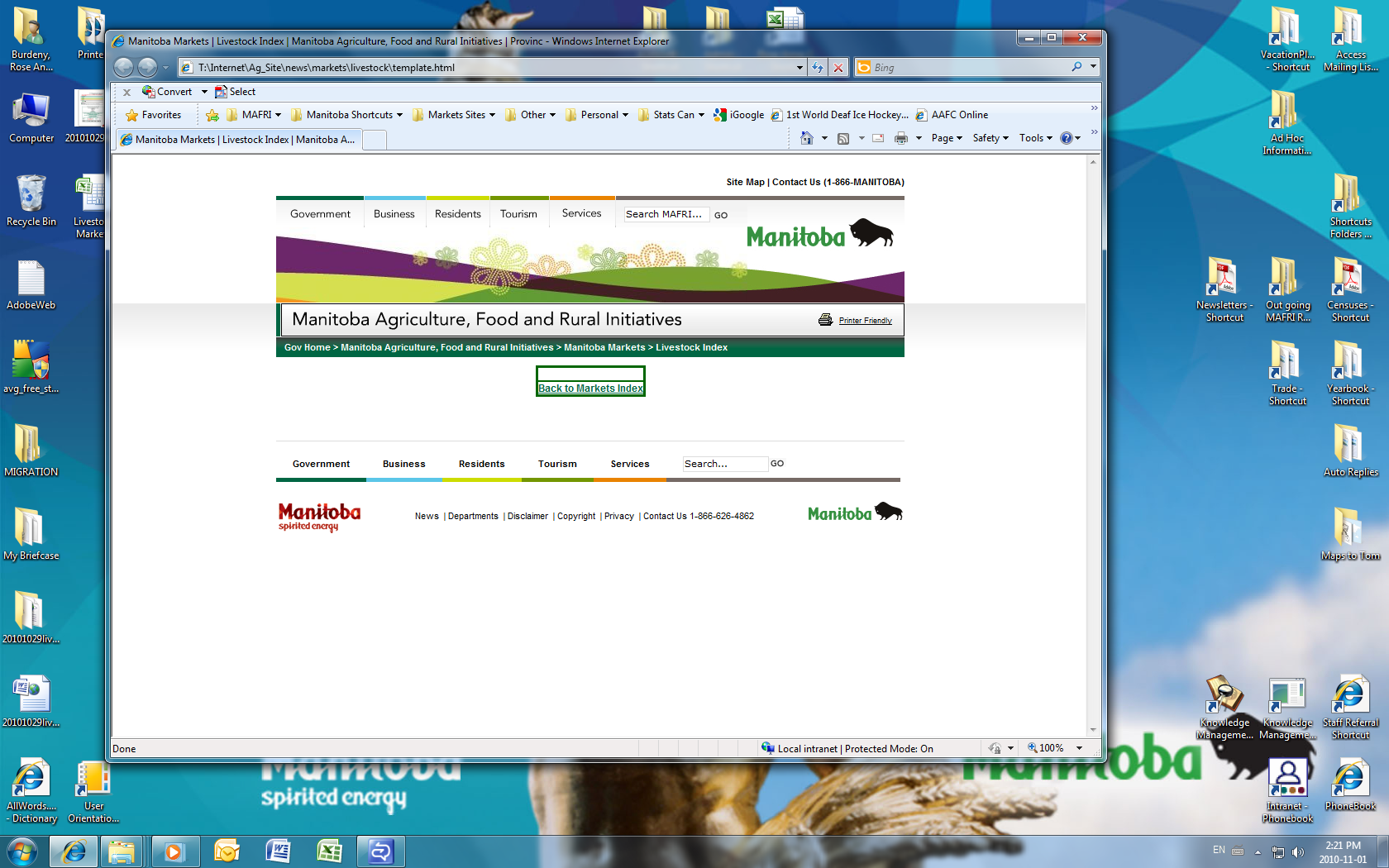 Foresight and Analysis, Manitoba Agriculture
809 - 401 York Avenue, Winnipeg MB  R3C 0P8
1-204-945-3503, IndustryIntelligence@gov.mb.caOther publications are available on the Agriculture Markets and Statistics page of Manitoba Agriculture.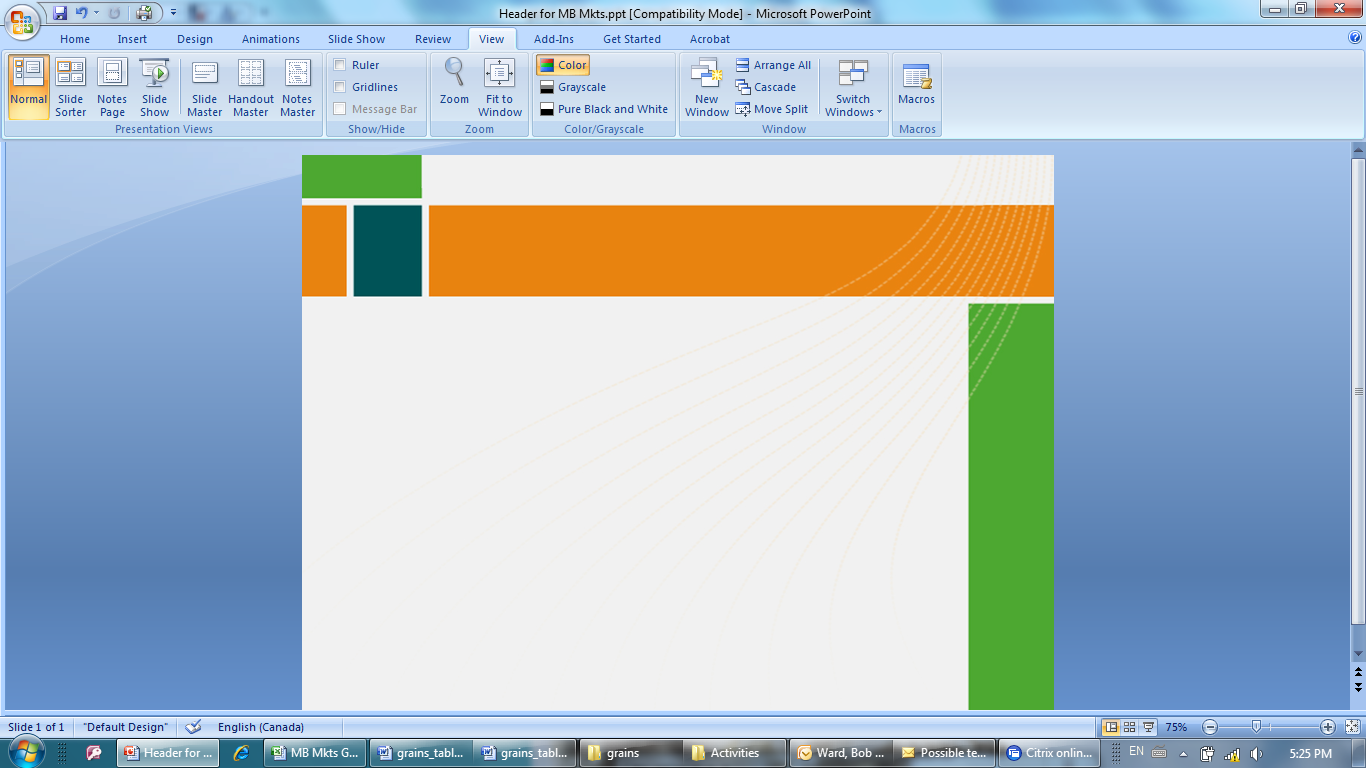 Manitoba Markets Index: http://www.gov.mb.ca/agriculture/market-prices-and-statistics/livestock-statistics/index.html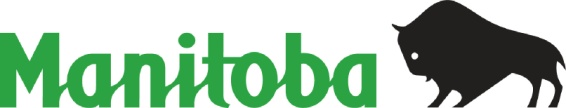 Please Return to: IndustryIntelligence@gov.mb.caPlease Return to: IndustryIntelligence@gov.mb.caPlease Return to: IndustryIntelligence@gov.mb.caPlease Return to: IndustryIntelligence@gov.mb.caPlease Return to: IndustryIntelligence@gov.mb.caPlease Return to: IndustryIntelligence@gov.mb.caPlease Return to: IndustryIntelligence@gov.mb.caMarket Report Date:Market Report Date:Market Report Date:Week Ending:Week Ending:Week Ending:Week Ending:Seller/BuyerSeller/BuyerSeller/BuyerName:Name:Address:Address:Postal Code:Postal Code:Phone:Phone:E-Mail:E-Mail:E-Mail:E-Mail:VOLUME#VOLUME#TotalValue ($)TotalValue ($)WeightedAverage PriceWeightedAverage PriceRANGERANGERANGESimple AV. PRICE$/cwtTOP BID$/cwtCOMMENTSCOMMENTSCOMMENTSCOMMENTSSheep and Lamb ($/cwt)Sheep and Lamb ($/cwt)Sheep and Lamb ($/cwt)VOLUME#VOLUME#TotalValue ($)TotalValue ($)WeightedAverage PriceWeightedAverage Price$/cwt$/cwt$/cwtSimple AV. PRICE$/cwtTOP BID$/cwtCOMMENTSCOMMENTSCOMMENTSCOMMENTS110+ lbs110+ lbs95 - 109 lbs95 - 109 lbs80 - 94 lbs80 - 94 lbs50-80 lbs50-80 lbs30-50 lbs30-50 lbsMilk Lambs (New Crop)Milk Lambs (New Crop)Ewes - CHOICEEwes - CHOICEEwes - MEDIUMEwes - MEDIUMRams - CHOICERams - CHOICERams - MEDIUMRams - MEDIUMReplacement Ewe LambsReplacement Ewe LambsReplacement Ram LambsReplacement Ram LambsShorn Feeder Lambs110+ lbs110+ lbsShorn Feeder Lambs95-109 lbs95-109 lbs80-94 lbs80-94 lbsUnder 80 lbsUnder 80 lbsHaired Lambs110+ lbs110+ lbsHaired Lambs95-109 lbs95-109 lbs80-94 lbs80-94 lbsUnder 80 lbsUnder 80 lbs